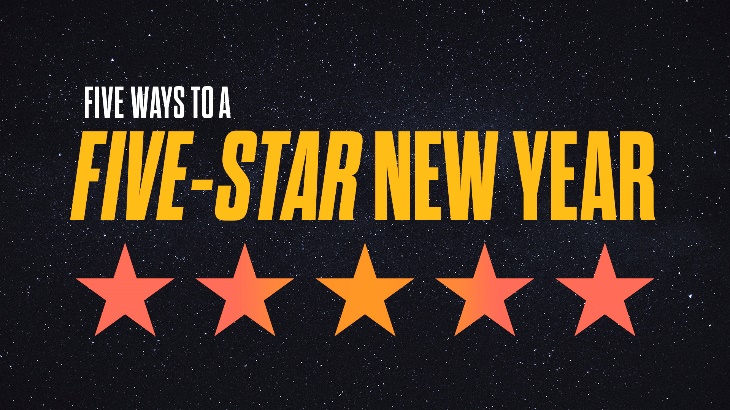 Exercise Your Power Over TemptationSTUDY GUIDECan you remember a time when temptation brought you to the brink of serious trouble? Were you rescued? If so, how? Read Genesis 22:1-16 and James 2:21-22. What was the purpose behind God’s “test”? How might God test us for a similar purpose?Read 1 Corinthians 10:13. What does this verse tell us about the grace of the Holy Spirit? How can memorizing this verse help rescue you when you are tempted?